ВНИМАНИЕ: 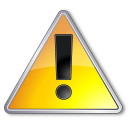 В этом образце красным шрифтом приведен пояснительный текст. При самостоятельном составлении искового заявления вам следует впечатать необходимые сведения и требования в соответствии с пояснительным текстом и реальными обстоятельствами дела (при этом следует убрать из текста приведенного образца иска все факты, которые в вашем конкретном случае отсутствуют). После заполнения образца (или в процессе его заполнения) следует обязательно удалить все «прочерки» и весь пояснительный текст, выделенный красным цветом, включая тот, который читаете в данный момент!Общие рекомендации для граждан, пострадавших от группы компаний «Диваны и Кресла» см. по ссылке http://potrebitel-russia.ru/?id=1016В ____________________ суд (вписать наименование суда, в который подается иск)ИСТЕЦ:______________________________________________________ (вписать свои Ф.И.О. полностью),Адрес:          _________________________________________________Тел. _________________________________________________________ОТВЕТЧИК:  _______________________________________________ (вписать наименование организации)Юридический адрес: ___________________________________Фактический адрес: ____________________________________ (указывается адрес, по которому Вы заключали договор)Тел.: ________________________________________________________Цена иска: ______________________________________________________(сумма прописью)  В силу п. 3 ст.17 Закона РФ «О защите прав потребителей», пп.4 п.2  и п.. 3 ст. 333. 36 Налогового кодекса РФ потребители по искам, связанным с нарушением прав потребителей, освобождаются от уплаты государственной пошлины при цене иска менее 1 000 000 рублей.ИСКОВОЕ ЗАЯВЛЕНИЕо защите прав потребителя, расторжении договора купли-продажи товара, взыскании неустойки, морального вреда_________________ 201_____________ года между мной, _________________________________ (вписать Ф.И.О. полностью), и ______________________ (вписать наименование организации ответчика) был заключен договор купли-продажи  мебели________________ (вписать какой именно мебели),  что подтверждается следующими документами  _________________________  ( указать документ, подтверждающий заключение договора: Договор ___________ № _____ от ______________, счет- заказ, чек и т.п.).По условиям  пункта ___________  договора (счета-заказа, иного документа)  Ответчик обязался передать мне мебель в срок ______________ (вписать срок передачи мебели), а я, в свою очередь, обязался  принять товар и оплатить его, внеся предоплату в размере _____________________ рублей при оформлении заказа, и внесения остатка суммы  при получении товара.Оговоренная  сумма предоплаты в размере _______________ рублей была внесена мной __________________ (указать способ внесения, например, наличными деньгами или путем перечисления на счет организации), что подтверждается _________________________ (указать документ, подтверждающий внесение денежных средств: кассовый чек, платежное поручение, приходно-кассовый ордер и т.п.).По настоящее время Ответчик свои обязательства не выполнил, допустив просрочку исполнения обязательств в ___________________________ дней (просрочка исчисляется с момента, когда обязательство должно было быть исполнено Ответчиком по день предъявления иска в суд).Акт приемки-сдачи по настоящее время не подписан, товар в соответствии с договором не доставлен. Урегулировать ситуацию с Ответчиком во внесудебном порядке не удается, в связи с тем, что Ответчик  игнорирует претензии, на звонки не отвечает.Я  направлял(а) претензию Ответчику по юридическому адресу, указанному в договоре, и фактическому (если фактический адрес не совпадает с юридическим) - с требованием о расторжении договора и возврате уплаченных денежных средств (либо о надлежащем исполнении обязательств по договору, если было предъявлено такое требование), однако Ответчик  его проигнорировал.В виду изложенного я вынужден(а) обратиться в суд для защиты моих прав. На основании положений статьи 9 Федерального закона от 26.01.1996 № 15-ФЗ «О введении в действие части второй Гражданского кодекса Российской Федерации»: в случаях, когда одной из сторон в обязательстве является гражданин, приобретающий  товары (работы, услуги) для личных бытовых нужд, такой гражданин пользуется правами стороны в обязательстве в соответствии с Гражданским Кодексом РФ, а также правами, предоставленными ему Законом РФ "О защите прав потребителей".  Я заказывал мебель для использования ее в личных бытовых целях, следовательно,  взаимоотношения сторон в данном случае регулируются положениями ГК РФ  и Законом РФ «О защите прав потребителей». В силу пункта 2 статьи 23.1 в случае, если продавец, получивший сумму предварительной оплаты в определенном договором купли-продажи размере, не исполнил обязанность по передаче товара потребителю в установленный таким договором срок, потребитель по своему выбору вправе потребовать:передачи оплаченного товара в установленный им новый срок;возврата суммы предварительной оплаты товара, не переданного продавцом.При этом потребитель вправе потребовать также полного возмещения убытков, причиненных ему вследствие нарушения установленного договором купли-продажи срока передачи предварительно оплаченного товара.Согласно пункту 3 той же статьи, в случае нарушения установленного договором купли-продажи срока передачи предварительно оплаченного товара потребителю продавец уплачивает ему за каждый день просрочки неустойку (пени) в размере половины процента суммы предварительной оплаты товара.Неустойка (пени) взыскивается со дня, когда по договору купли-продажи передача товара потребителю должна была быть осуществлена, до дня передачи товара потребителю или до дня удовлетворения требования потребителя о возврате ему предварительно уплаченной им суммы.Расчет неустойки: На день предъявления иска сумма неустойки (Н) составляет ________________________ рублей и  определяется следующим образом.1. Количество дней просрочки (с оговоренной даты  доставки  по день подачи иска) – ____________ (Д).2. Размер неустойки за каждый день просрочки-0,5%.3. Сумма  предоплаты  ___________________  рублей (С). 4. За весь период просрочки подлежит взысканию неустойка (Н), определяемая следующим образом: С х 0,5% х Д= Н Внимание: Сумма взысканной потребителем неустойки (пени) не может превышать сумму, внесенную вами в виде  предварительной  оплаты товара. Если после расчета вы получили сумму неустойки, которая превышает размер внесенной вами предоплаты,  размер неустойки будет равняться сумме предоплаты.Неисполнением договорных обязательств и уклонением от удовлетворения моих законных требований Ответчик причинил мне моральный вред, подлежащий возмещению на основании ст. 15 Закона РФ "О защите прав потребителей», который я оцениваю в _____________ (______________ тысяч) рублей.Кроме того, в силу п. 6 ст. 13 Закона РФ «О защите прав потребителей» с ответчика в мою пользу подлежит взысканию штраф в размере 50% от суммы, присужденной в пользу потребителя. (Это требование включается, если вы обращались к ответчику с досудебной претензией, у вас имеются доказательства этого, но требования, заявленные в претензии, ответчик не исполнил)На основании изложенного и в соответствии со ст. ст. 15,17, 23.1 Закона РФ «О защите прав потребителей», ст.ст. 131-132 ГПК РФПРОШУ СУД:Расторгнуть договор купли-продажи, заключенный с  __________ (вписать наименование организации ответчика) _________________ (вписать дату заключения договора).Взыскать с _______________________ (вписать наименование организации ответчика) в мою пользу денежные средства, уплаченные по Договору  __________________ № ____________ от _______________г., в размере _______________  (сумма прописью) рублей:Взыскать с _________________ (вписать наименование организации ответчика) неустойку за нарушение срока выполнения договора в размере _________________ (_______________________) рублей. Взыскать с _____________ (вписать наименование организации ответчика) в мою пользу расходы на юридическую помощь в размере _____________ (_____________ тысяч) рублей (данное требование указывается, если Вы обратились за помощью к юристу, оплатили эту помощь  и  имеете подтверждающие документы).Взыскать  с ______________________ (вписать наименование организации ответчика) в мою пользу компенсацию морального вреда в сумме _____________ (_______________ тысяч) рублей.Взыскать  с _____________________ (вписать наименование организации ответчика)  в мою пользу штраф, предусмотренный п. 6 ст. 13 Закона РФ «О защите прав потребителей», в размере 50 % от присужденной суммы. (данное требование указывается, если Вы обратились  к ответчику с претензией в досудебном порядке и имеете подтверждающие документы).В связи с тем, что в отношении Ответчика возбуждено производство по делу о банкротстве, что подтверждается Определением _______________________ (наименование суда), прошу рассмотреть настоящее исковое заявление в максимально короткие сроки  - Этот абзац включается в текст, если в отношении организации Ответчика начата процедура банкротства. Подробнее об этом см. по ссылке http://potrebitel-russia.ru/?id=1017                             К исковому заявлению необходимо приложить копии следующих документов Приложения: Копия документа, подтверждающего заключение договора  с ответчиком, на _______ листах.Копия квитанции  об оплате по договору с ответчиком.Копия Претензии от ______________ г.  на  ___ листах. (если имеется)Копия конверта на _____ листах. (если имеется)Договор на оказание юридических услуг от ____________________ (если имеется)Копия чека (квитанций об оплате юридических услуг) (если имеется)Определение суда о возбуждении производство по делу о банкротстве (если существует).ИСТЕЦ:                                                                                ___________________ (подпись)_____________________ (дата)